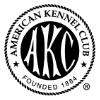 Pedigree - 4 GenerationGCHB CH Reidwood Koolkiss At Huntwood 2019 American Kennel Club 
© 2019 All rights reserved. No material may be reproduced in any manner whatsoever without written permission from The American Kennel Club, Inc. The AKC has made every effort to insure the accuracy of its information. The information provided is "as is" with all faults and without warranty of any kind, expressed or implied. In no event shall American Kennel Club be liable for any incidental or consequential damages, lost profits, or any indirect damages even if AKC has been informed of the possibility thereof.THE AMERICAN KENNEL CLUBName:GCHB CH Reidwood Koolkiss At HuntwoodAKC #:SR905076/01 08-19Breed/Variety:English SetterBirth Date:05/13/2015Sex:FemaleColors/Markings:Orange Belton Orange Belton Orange Belton Breeder(s):Nancy E Warner/Jeannette E Warner/Clifford S ReidNancy E Warner/Jeannette E Warner/Clifford S ReidNancy E Warner/Jeannette E Warner/Clifford S ReidGCHB CH Reidwood Koolkiss At Huntwood
SR905076/01 08-19
Orange Belton 
AKC DNA #V884266 CH Esquire Just Jack Of Triple Creek
SR642482/05 03-13
Orange Belton 
OFA29G OFEL29 AKC DNA #V760906 GCH CH Bittersweet Nite N White Satin
SR326105/04 01-09
Orange Belton 
OFA24G OFEL24 AKC DNA #V601613 CH Honeygait Surprise Addition
SN823340/02 10-02
Orange Belton 
OFA34G OFEL34 AKC DNA #V376488 CH Reidwood Artistry In Motion
SN527395/01 06-01 (Canada)
Orange Belton 
OFA28F OFEL42 AKC DNA #V205950 GCHB CH Reidwood Koolkiss At Huntwood
SR905076/01 08-19
Orange Belton 
AKC DNA #V884266 CH Esquire Just Jack Of Triple Creek
SR642482/05 03-13
Orange Belton 
OFA29G OFEL29 AKC DNA #V760906 GCH CH Bittersweet Nite N White Satin
SR326105/04 01-09
Orange Belton 
OFA24G OFEL24 AKC DNA #V601613 CH Honeygait Surprise Addition
SN823340/02 10-02
Orange Belton 
OFA34G OFEL34 AKC DNA #V376488 CH Honeygait Wilson Lake Gretta
SN437901/06 06-01
Orange Belton 
AKC DNA #V195269 GCHB CH Reidwood Koolkiss At Huntwood
SR905076/01 08-19
Orange Belton 
AKC DNA #V884266 CH Esquire Just Jack Of Triple Creek
SR642482/05 03-13
Orange Belton 
OFA29G OFEL29 AKC DNA #V760906 GCH CH Bittersweet Nite N White Satin
SR326105/04 01-09
Orange Belton 
OFA24G OFEL24 AKC DNA #V601613 CH Bittersweets Todays The Day
SN933306/01 06-06
Orange Belton 
OFA29E OFEL29 CH Bittersweet's Brand New Day
SN709905/01 03-03
Orange Belton 
OFA24G OFEL24 AKC DNA #V618543 GCHB CH Reidwood Koolkiss At Huntwood
SR905076/01 08-19
Orange Belton 
AKC DNA #V884266 CH Esquire Just Jack Of Triple Creek
SR642482/05 03-13
Orange Belton 
OFA29G OFEL29 AKC DNA #V760906 GCH CH Bittersweet Nite N White Satin
SR326105/04 01-09
Orange Belton 
OFA24G OFEL24 AKC DNA #V601613 CH Bittersweets Todays The Day
SN933306/01 06-06
Orange Belton 
OFA29E OFEL29 CH Kamerics Forever In My Heart
SN769414/03 03-03
Orange Belton 
OFA25G OFEL25 GCHB CH Reidwood Koolkiss At Huntwood
SR905076/01 08-19
Orange Belton 
AKC DNA #V884266 CH Esquire Just Jack Of Triple Creek
SR642482/05 03-13
Orange Belton 
OFA29G OFEL29 AKC DNA #V760906 GCH CH Honeygait Wilsonlake Esquire Liz CGC
SR356749/04 12-10
Orange Belton 
OFA45G OFEL45 CH Colthouse Millennium Man
SN620809/03 08-00
Blue Belton 
OFA24G OFEL24 AKC DNA #V352246 CH Artizoe Nelson Casanova
SN344398/01 11-98 (Canada)
Orange Belton 
OFA24E AKC DNA #V98119 GCHB CH Reidwood Koolkiss At Huntwood
SR905076/01 08-19
Orange Belton 
AKC DNA #V884266 CH Esquire Just Jack Of Triple Creek
SR642482/05 03-13
Orange Belton 
OFA29G OFEL29 AKC DNA #V760906 GCH CH Honeygait Wilsonlake Esquire Liz CGC
SR356749/04 12-10
Orange Belton 
OFA45G OFEL45 CH Colthouse Millennium Man
SN620809/03 08-00
Blue Belton 
OFA24G OFEL24 AKC DNA #V352246 Stagedoor Blue Sapphire
SN298598/03 05-99
Blue Belton GCHB CH Reidwood Koolkiss At Huntwood
SR905076/01 08-19
Orange Belton 
AKC DNA #V884266 CH Esquire Just Jack Of Triple Creek
SR642482/05 03-13
Orange Belton 
OFA29G OFEL29 AKC DNA #V760906 GCH CH Honeygait Wilsonlake Esquire Liz CGC
SR356749/04 12-10
Orange Belton 
OFA45G OFEL45 CH Honeygait Wilsonlake Absolut
SN823340/04 10-06
Orange Belton 
AKC DNA #V195268 CH Reidwood Artistry In Motion
SN527395/01 06-01 (Canada)
Orange Belton 
OFA28F OFEL42 AKC DNA #V205950 GCHB CH Reidwood Koolkiss At Huntwood
SR905076/01 08-19
Orange Belton 
AKC DNA #V884266 CH Esquire Just Jack Of Triple Creek
SR642482/05 03-13
Orange Belton 
OFA29G OFEL29 AKC DNA #V760906 GCH CH Honeygait Wilsonlake Esquire Liz CGC
SR356749/04 12-10
Orange Belton 
OFA45G OFEL45 CH Honeygait Wilsonlake Absolut
SN823340/04 10-06
Orange Belton 
AKC DNA #V195268 CH Honeygait Wilson Lake Gretta
SN437901/06 06-01
Orange Belton 
AKC DNA #V195269 GCHB CH Reidwood Koolkiss At Huntwood
SR905076/01 08-19
Orange Belton 
AKC DNA #V884266 GCHB CH Reidwood Artistic Vision
SR544826/01 (Canada)
Orange Belton 
OFA25G OFEL25 CH Reidwood Artistry In Motion
SN527395/01 06-01 (Canada)
Orange Belton 
OFA28F OFEL42 AKC DNA #V205950 CH English Times Bugle Boy
SF749926 09-94
Orange Belton 
OFA34G OFEL68 DC Set'r Ridge's Solid Gold CDX MH
SE951389 03-96
Orange Belton 
OFA26G OFEL143 AKC DNA #V25291 GCHB CH Reidwood Koolkiss At Huntwood
SR905076/01 08-19
Orange Belton 
AKC DNA #V884266 GCHB CH Reidwood Artistic Vision
SR544826/01 (Canada)
Orange Belton 
OFA25G OFEL25 CH Reidwood Artistry In Motion
SN527395/01 06-01 (Canada)
Orange Belton 
OFA28F OFEL42 AKC DNA #V205950 CH English Times Bugle Boy
SF749926 09-94
Orange Belton 
OFA34G OFEL68 CH English Time's Bella Donna
SD356741 11-84
Orange Belton 
OFA25 GCHB CH Reidwood Koolkiss At Huntwood
SR905076/01 08-19
Orange Belton 
AKC DNA #V884266 GCHB CH Reidwood Artistic Vision
SR544826/01 (Canada)
Orange Belton 
OFA25G OFEL25 CH Reidwood Artistry In Motion
SN527395/01 06-01 (Canada)
Orange Belton 
OFA28F OFEL42 AKC DNA #V205950 CH Reidwood Poetry In Motion
SN033671/01 (Canada)
Orange Belton 
OFA24G DC Set'r Ridge's Solid Gold CDX MH
SE951389 03-96
Orange Belton 
OFA26G OFEL143 AKC DNA #V25291 GCHB CH Reidwood Koolkiss At Huntwood
SR905076/01 08-19
Orange Belton 
AKC DNA #V884266 GCHB CH Reidwood Artistic Vision
SR544826/01 (Canada)
Orange Belton 
OFA25G OFEL25 CH Reidwood Artistry In Motion
SN527395/01 06-01 (Canada)
Orange Belton 
OFA28F OFEL42 AKC DNA #V205950 CH Reidwood Poetry In Motion
SN033671/01 (Canada)
Orange Belton 
OFA24G CH Reidwood Airs Above Ground
SF334600 (Canada)
Orange Belton 
OFA30G GCHB CH Reidwood Koolkiss At Huntwood
SR905076/01 08-19
Orange Belton 
AKC DNA #V884266 GCHB CH Reidwood Artistic Vision
SR544826/01 (Canada)
Orange Belton 
OFA25G OFEL25 CH Reidwood Style In Motion
SR220482/01 (Canada)
Orange Belton 
OFA26G OFEL26 CH Lyloch's Domino Twist
SR123030/01 (Canada)
Blue Belton 
OFA26E CH Maldawn's Bronzon
SN934770/01 (Canada)
Orange Belton 
OFA27E GCHB CH Reidwood Koolkiss At Huntwood
SR905076/01 08-19
Orange Belton 
AKC DNA #V884266 GCHB CH Reidwood Artistic Vision
SR544826/01 (Canada)
Orange Belton 
OFA25G OFEL25 CH Reidwood Style In Motion
SR220482/01 (Canada)
Orange Belton 
OFA26G OFEL26 CH Lyloch's Domino Twist
SR123030/01 (Canada)
Blue Belton 
OFA26E Lyloch's Leading Lady
CKC JW618877 GCHB CH Reidwood Koolkiss At Huntwood
SR905076/01 08-19
Orange Belton 
AKC DNA #V884266 GCHB CH Reidwood Artistic Vision
SR544826/01 (Canada)
Orange Belton 
OFA25G OFEL25 CH Reidwood Style In Motion
SR220482/01 (Canada)
Orange Belton 
OFA26G OFEL26 CH Reidwood Elegance In Motion
SN834289/01 (Canada)
Orange Belton CH Reidwood Justice To Prevail
SN358936/01 08-98 (Canada)
Orange Belton 
OFA25G GCHB CH Reidwood Koolkiss At Huntwood
SR905076/01 08-19
Orange Belton 
AKC DNA #V884266 GCHB CH Reidwood Artistic Vision
SR544826/01 (Canada)
Orange Belton 
OFA25G OFEL25 CH Reidwood Style In Motion
SR220482/01 (Canada)
Orange Belton 
OFA26G OFEL26 CH Reidwood Elegance In Motion
SN834289/01 (Canada)
Orange Belton CH Reidwood Poetry In Motion
SN033671/01 (Canada)
Orange Belton 
OFA24G 